DOMANDA DI AMMISSIONE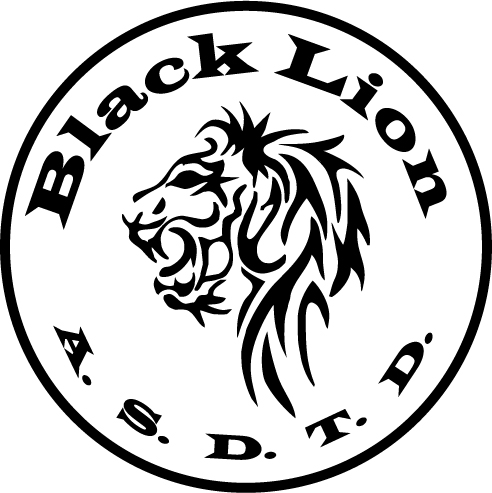 Premessa- Per acquisire la qualifica di socio, ad esclusione dei soci fondatori, occorre presentare una domanda di ammissione all’Associazione Sportiva Dilettantistica Tiro Dinamico Black Lion, accettata dal Consiglio Direttivo; vale a dire nell’Associazione si entra per consenso reciproco e non di diritto (contratto plurilaterale aperto). La qualifica di socio è valida per l’intero anno sociale e generalmente si intende prorogata anche per gli esercizi successivi qualora non vengano comunicate le dimissioni oppure non esistano meccanismi automatici di decadenza legati ad esempio al mancato pagamento della quota associativa annuale, ad eventi di esclusione/radiazione come previsto dall’art. 6 dello Statuto associativo vigente. Pertanto, per mantenere lo Status di Socio occorre essere in regola con il pagamento annuale delle quote associative e rispettare tutte le norme statutarie e il regolamento interno dell’Associazione.DOMANDA DI AMMISSIONE(ai sensi dell’art.4 dello Statuto)Il/La sottoscritto/a_____________________________________________ nato a ________________________________ il ___________________________ C.F.: ___________________________________________________ residente in via/corso/piazza________________________________________________________________________________n°_____. a________________________________________cap________provincia_______tel__________________________________email________________________________________ professione:_______________________ età __________________;CHIEDE- di essere ammesso/a quale socio dell’Associazione Sportiva Dilettantistica Tiro Dinamico Black Lion con sede legale a Castelvetrano (TP) Via Garibaldi n. 130, nello specifico:Socio ordinario       Socio Junior       Socio onorario       Socio sostenitorea tal senso, consapevole della responsabilità penale e delle conseguenti sanzioni in caso di falsa dichiarazione, ai sensi dell’art. 76 del D.P.R. n. 445 del 28/12/2000,DICHIARA-di essere cittadino italiano,-di risiedere nel Comune di _________________________________prov_________cap________-di non avere riportato condanne penali e non aver procedimenti penali in corso oppure di avere le seguenti condanne penali/procedimenti penali in corso: _________________________________________________________________________________________________(eliminare la parte che non interessa)-di essere/non essere in possesso di autorizzazione porto di armi con numero ____________ rilasciato in data _______________ da_____________________________________________(eliminare la parte che non interessa)-di obbligarmi/non obbligarmi ”(solo per chi è in possesso del porto d’armi), a proprie spese, a partecipare al corso Teorico/Pratico di 10 ore organizzato dall’Associazione, relativo alla “sicurezza e maneggio armi” (eliminare la parte che non interessa),-di aver compiuto/ di non aver compiuto 18 anni di età(eliminare la parte che non interessa) in caso trattasi di minorenne occorre che la presente domanda di adesione venga controfirmata dall’esercente la potestà parentale,-di possedere una condotta morale, civile e sportiva irreprensibile,-di possedere l’idoneità fisica per l’esercizio di tutte le attività sportive, ludiche e ricreative svolge dall’Associazione,-di conoscere e accettare lo Statuto dell’Associazione e il regolamento interno,-di impegnarsi a rispettare tutte le disposizioni statutarie vigenti e le delibere degli organi sociali validamente costituiti.A tal proposito allego n° 02 foto tessera da utilizzare per l’iscrizione.__________________________, li______________							      Firma del richiedente______________________________________Firma di chi esercita la potestà parentale______________________________________(solo in caso di minore)AUTORIZZAZIONE AL TRATTAMENTO DEI DATI PERSONALIdell’art. 13 del Decreto Legislativo n. 196/2003Ricevuta l’informativa allegata, relativa all’utilizzazione dei miei dati personali, Il/La sottoscritto/a __________________________________________________________ ai sensi dell’art. 13 del Decreto Legislativo n. 196/2003 acconsento al trattamento dei miei dati nella misura necessaria per il perseguimento degli scopi statuari dell’A.S.D.T. Black Lion. Inoltre, acconsento, anche, che i dati riguardanti l’iscrizione siano comunicati agli enti con cui l’associazione collabora e da questi trattati nella misura necessaria all’adempimento di obblighi previsti dalla legge e dalle norme statutarie vigenti.__________________________, li______________								Firma del richiedente________________________________Firma di chi esercita la potestà parentale______________________________________(solo in caso di minore)INFORMATIVA PRIVACY AI SENSI DELL’ART. 13 D. LGS. 196/2003Gentile Sig./Sig.ra ___________________________________________________ ,ai sensi dell’art. 13 D. Lgs. 196/2003 (di seguito T.U.), ("Codice in materia di protezione dei dati personali"), norma che disciplina la tutela delle persone e di altri soggetti rispetto al trattamento dei dati personali, trattamento che dovrà essere improntato ai principi di correttezza, liceità e trasparenza e di tutela della sua riservatezza e dei suoi diritti, in relazione ai dati personali di cui questa associazione A.S.D.T. Black Lion entrerà in possesso, La informiamo di quanto segue:1. FINALITA’ DEL TRATTAMENTO DEI DATI.Il trattamento è finalizzato unicamente per la realizzazione delle finalità istituzionali promosse dall’associazione stessa nei limiti delle disposizioni statutarie previste e in conformità a quanto stabilito dal D.lgs. n. 196/2003.2. MODALITA’ DEL TRATTAMENTO DEI DATI.a. Il trattamento è realizzato per mezzo delle operazioni o complesso di operazioni indicate all’art. 4 comma 1 lett. a) T.U.: raccolta, registrazione, organizzazione, conservazione, consultazione, elaborazione, modificazione, selezione, estrazione, raffronto, utilizzo, interconnessione, blocco, comunicazione, cancellazione e distribuzione dei dati.b. Le operazioni possono essere svolte con o senza il supporto di strumenti elettronici o comunque automatizzati. c. Il trattamento è svolto dal titolare e/o dagli incaricati del trattamento.
3. CONFERIMENTO DEI DATI.Il conferimento di dati personali è strettamente necessario ai fini dello svolgimento delle attività di cui al punto 1. 4. RIFIUTO DI CONFERIMENTO DI DATI.L’eventuale rifiuto da parte dell’interessato di conferire dati personali nel caso di cui al punto 3 comporta l’impossibilità di adempiere alle attività di cui al punto 1.5. COMUNICAZIONE DEI DATI.I dati personali saranno a conoscenza degli incaricati del trattamento e possono essere comunicati per le finalità di cui al punto 1 a collaboratori esterni e, in genere, a tutti quei soggetti cui la comunicazione si riveli necessaria per il corretto adempimento delle finalità indicate nel punto 1.6. DIFFUSIONE DEI DATI. I dati personali non sono soggetti a diffusione, tranne per fini istituzionali e per quanto stabilito dalla legge.7. TRASFERIMENTO DEI DATI ALL’ESTERO. I dati personali possono essere trasferiti verso Paesi dell’Unione Europea e verso Paesi terzi rispetto all’Unione Europea nell’ambito delle finalità di cui al punto 1.8. DIRITTI DELL’INTERESSATO. L’art. 7 T.U. conferisce all’interessato l’esercizio di specifici diritti, tra cui quello di ottenere dal titolare la conferma dell’esistenza o meno di propri dati personali e la loro messa a disposizione in forma intelligibile; l’interessato ha diritto di avere conoscenza dell’origine dei dati, delle finalità e delle modalità del trattamento, della logica applicata al trattamento, degli estremi identificativi del titolare e dei soggetti cui i dati possono essere comunicati; l’interessato ha inoltre diritto di ottenere l’aggiornamento, la rettificazione e  l’integrazione dei dati, la cancellazione, la trasformazione in forma anonima o il blocco dei dati trattati in violazione della legge; l’interessato ha il diritto di opporsi, per motivi legittimi, al trattamento dei dati.9. TITOLARE DEL TRATTAMENTO. Titolare del trattamento è A.S.D.T. Black Lion con sede in Via Garibaldi n. 130 – 91022 Castelvetrano. Il Responsabile del trattamento è il Sig. Errante Parrino Francesco (Presidente dell’Associazione).